Stage Formulier 	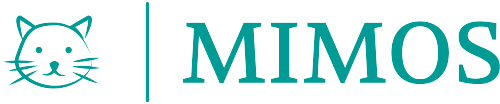 Contact gegevensMan / vrouw:			______________________________ 
Volledige naam:			______________________________Adres:				______________________________Postcode en woonplaats:		______________________________
Geboortedatum: 			______________________________Telefoonnummer:			______________________________Email adres:				______________________________

OpleidingNaam school:			______________________________Opleiding:				______________________________
Niveau:				______________________________ 
Contact persoon:			______________________________ 
Contact gegevens:			______________________________Stage periode:			______________________________Aantal uren:			______________________________
Welke dag of dagen dien je stage te lopen en hoeveel uur per week:________________________________________________________________Motivatie:Vertel wat jou motivatie is om bij Mimos stage te lopen. Wat is jou affiniteit met katten en wat denk of hoop je te leren bij Mimos?________________________________________________________________________________________________________________________________________________________________________________________________________________________________________________________________________________________________________________________________________________________________________________________________________________________________________________________________________________________________________________________________________________________________________________________________Andere opmerkingen:
________________________________________________________________________________________________________________________________________________________________________________________________________________________________________________________________